Unit 4 Lesson 1: Números enteros en la recta numéricaWU Observa y pregúntate: Reglas y rectas numéricas (Warm up)Student Task Statement¿Qué observas? ¿Qué te preguntas?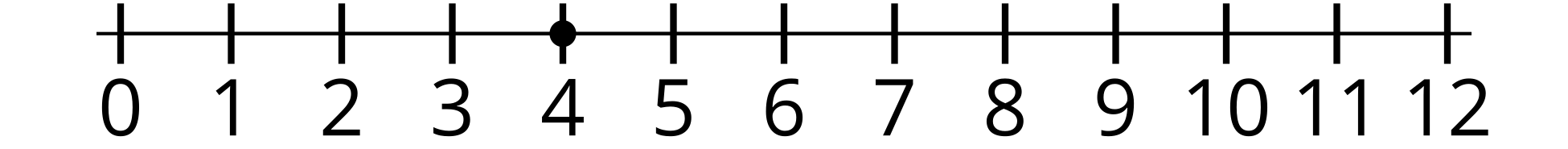 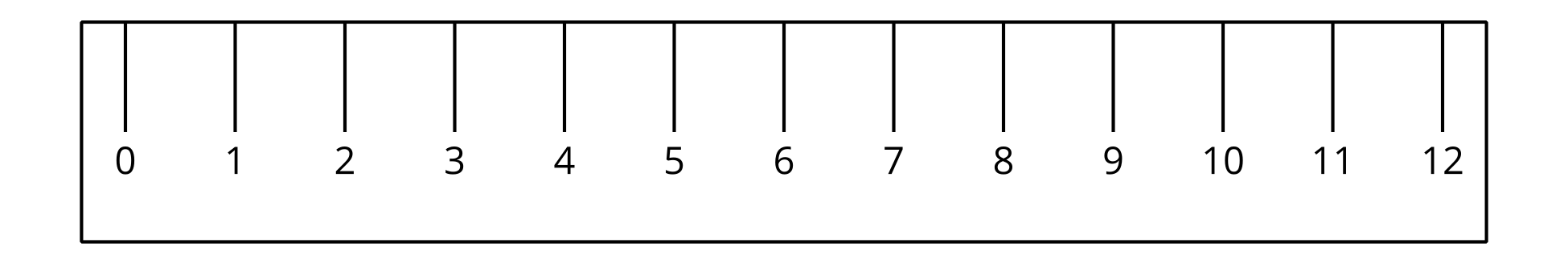 1 ¿Qué es una recta numérica?Student Task StatementEscribe debajo de cada marca el número que representa.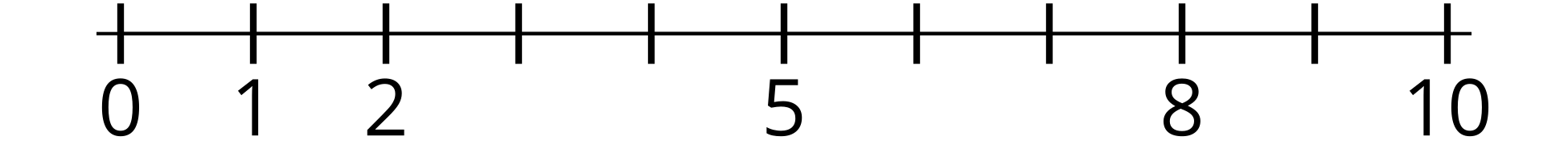 Ubica el 6 en la recta numérica. Márcalo con un punto.Ubica en la recta numérica un número que sea mayor que 6. Márcalo con un punto.Escribe debajo de cada marca el número que representa.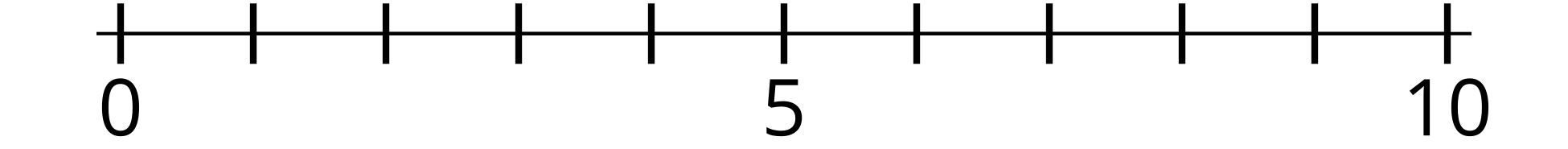 Ubica el 9 en la recta numérica. Márcalo con un punto.Ubica en la recta numérica un número que sea menor que 9. Márcalo con un punto.2 Haz tu propia recta numéricaStudent Task StatementHaz una recta numérica que vaya de 0 a 20.Ubica el 13 en tu recta numérica. Márcalo con un punto.Ubica el 3 en tu recta numérica. Márcalo con un punto.Compara tu recta numérica con la de tu compañero.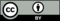 © CC BY 2021 Illustrative Mathematics®